令和６年度前期　医学専攻博士課程　履修届（臨床医学研究コース）※コース選択は必ず指導教員と相談の上、決定すること。変更する際は、大学院係に連絡すること。コース選択（本コース生のうち、下記コース認定を希望する者はチェック　　を付けること）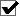 　新世代コホート研究コース（１）低年次共通科目（履修する科目にチェック　　を付けること）（全員）※１科目１単位以上を原則として１年次に履修しなければならない。　医学研究特論Ⅱ（選択必修）令和６年度開講　　　　　　　　　　　　１単位（２）臨床研究専門教育科目　（履修する科目にチェック　　を付けること）　臨床研究の倫理と規制（必修）　　　　　　　　　　　　　　　　　　１単位　疫学研究（選択必修　ただし、新世代コホート研究コースは必修）　　１単位　医薬品・医療機器開発と治験（選択必修）　　　　　　　　　　　　　１単位【全員記入必須項目】＊簡単に１～２行で記入すること。必ず記入すること。提出締切：新２・３・４年生　令和６年４月５日（金）新１年生　令和６年４月１０日（水）提出先：学務課大学院係所属分野（本所属）指導教授（本所属）指導教授（本所属）出向先分野（該当者のみ）指導教授（出向先）指導教授（出向先）学生番号3MD3MD氏　　名氏　　名電話E-MailE-Mail研究題目　作例　：細胞内伝達物質のゲノム解析・糖尿病に関する実験的研究